Наступило долгожданное лето! Чтобы провести его безопасно, с обучающимися были проведены увлекательные мероприятия, цель которых – формирование культуры безопасности у детей дошкольного возраста. Приветливая с виду Шапокляк пыталась запутать ребят в знаниях правил дорожного движения, но ребята с лёгкостью называли признаки, определяющие опасность.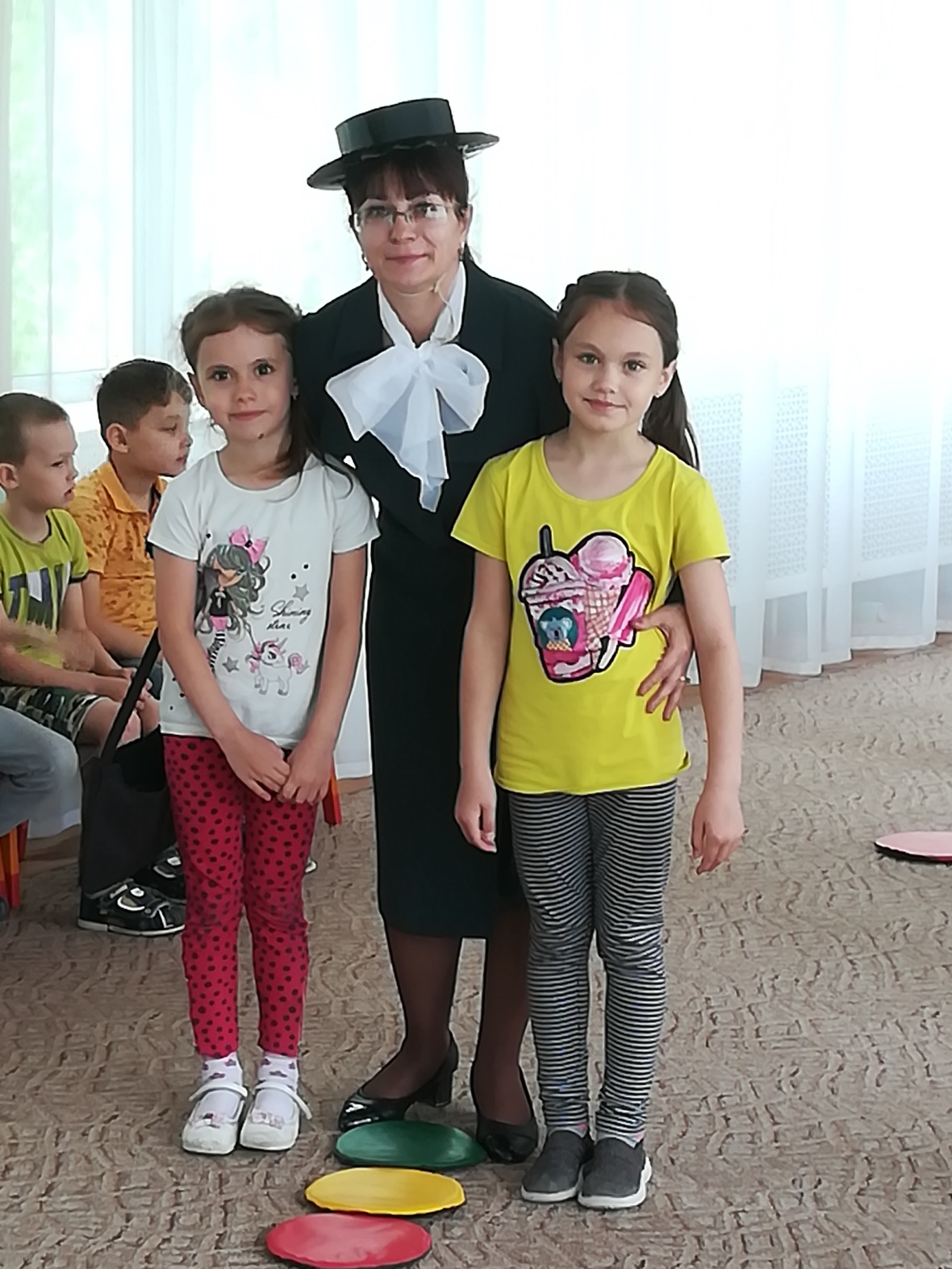 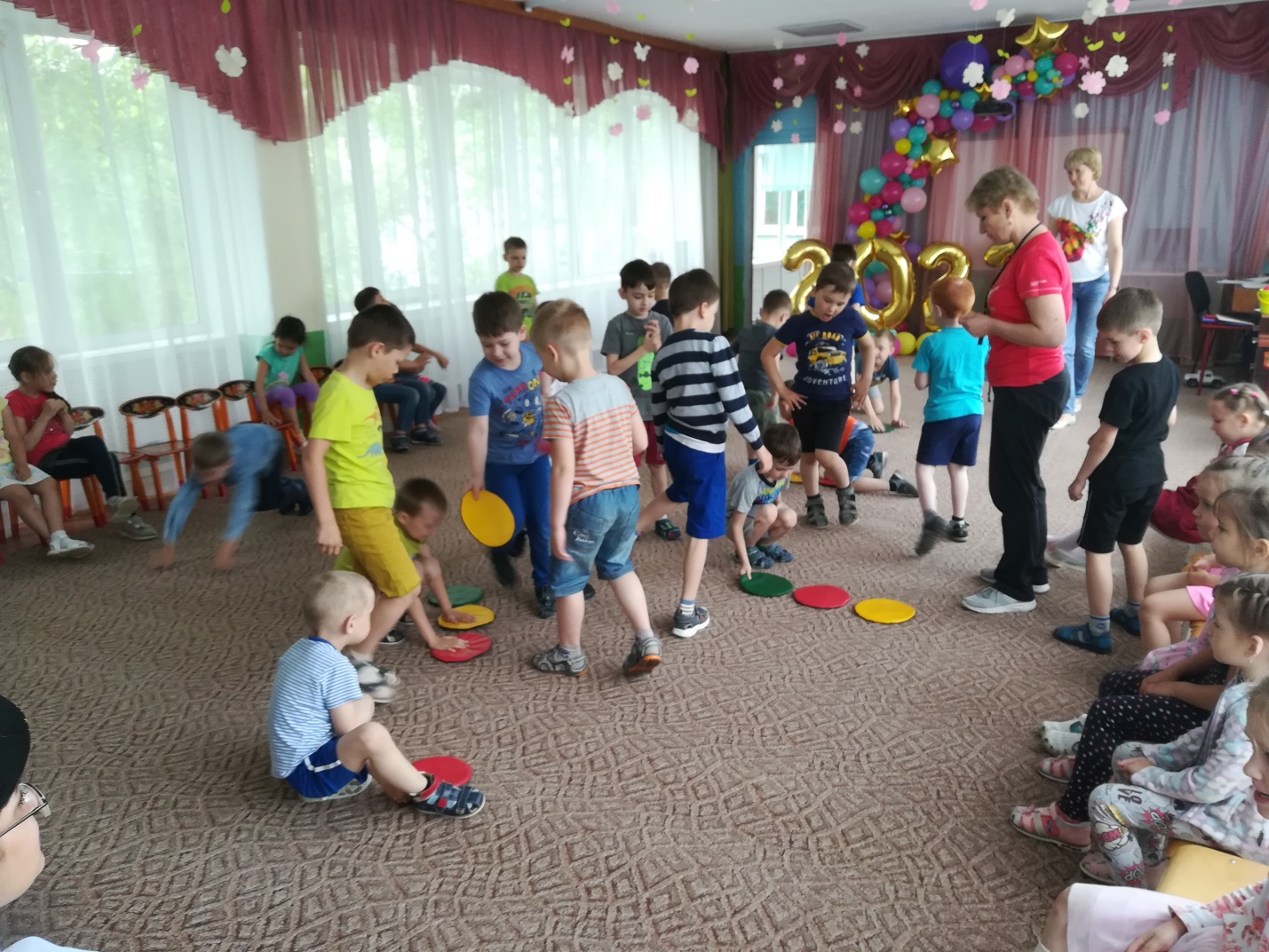 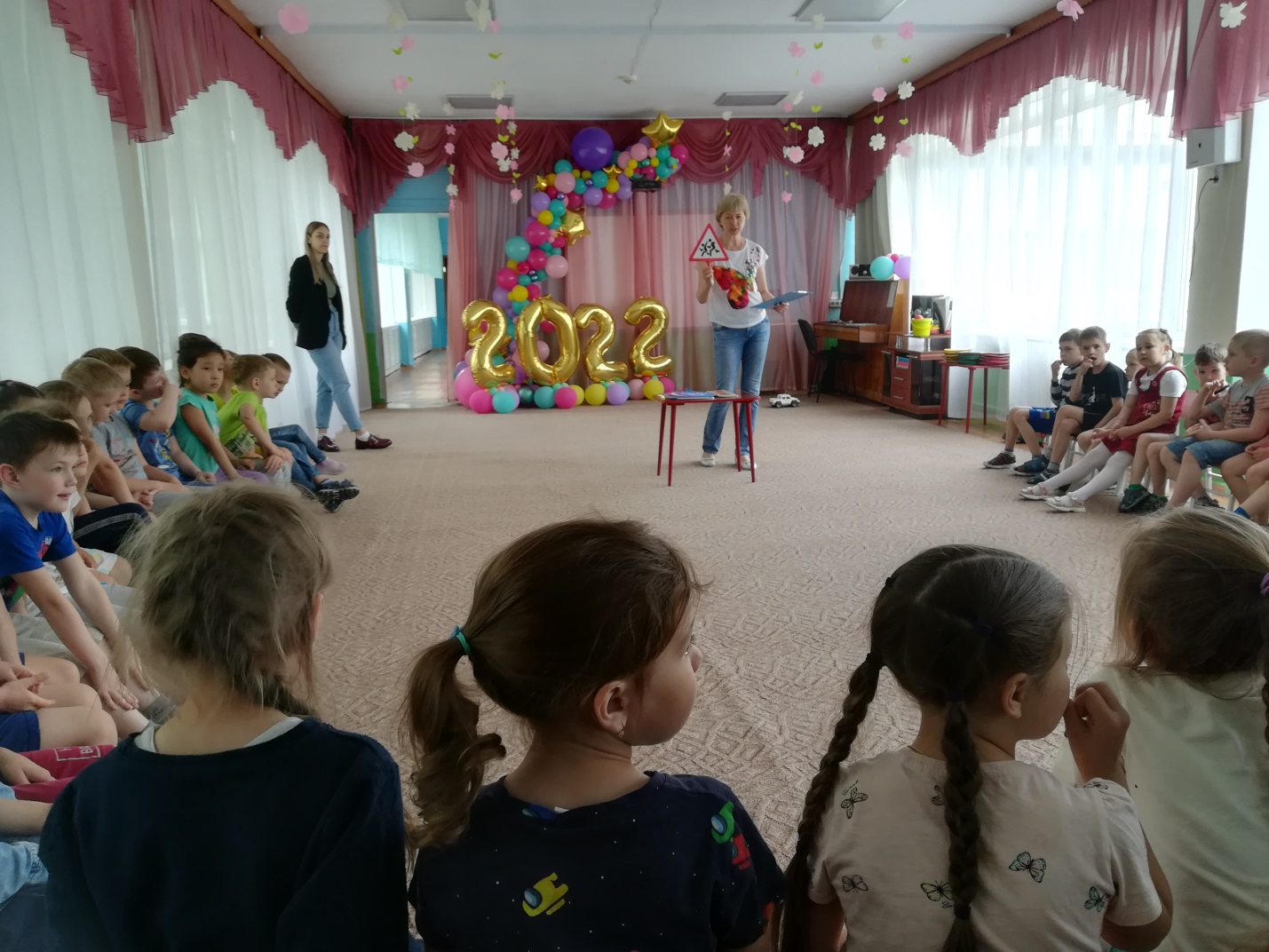 